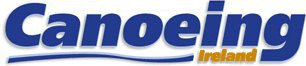 OFFICIAL MOTION FORMCANOEING IRELAND 2021 AGMORMotions should be submitted:by post to Honorary Secretary, Canoeing Ireland, Irish Sport HQ, National Sports Campus, Blanchardstown, Dublin 15. or by email to secretary@canoe.ie  Closing date for receipt of nominations is: 5pm on Monday 4th October 2021Please see below for procedures which apply to motions:Canoeing Ireland Rule 13 states “inter alis’ the following procedures apply in relation to motions: A motion may be put forward by any two paid up Member Clubs or a bloc of 10 Individual members, provided it deals with a single subject and it is approved by the committees of the nominating and seconding Clubs or signed by all 10 Individualmembers.Motions must be submitted on the official motion form, which shall be circulated with the notice of the meeting. Motion forms must be submitted in writing to the Honorary Secretary, countersigned by the chairpersons of the nominating and seconding clubs, not less than 14 days before an AGM or 7 days before and EGM.The Board may alter or amend any motion which offends against the Constitution of Canoeing Ireland but not otherwise, and may composite any two or more motions which, in the opinion of the Board constitute in substance the same motion or which deal with the same subject matter and are to the same effect. The Board shall inform, in writing, any Member Club whose motion is altered, amended or composited in accordance with this Rule.Nominating clubs and nominees should familiarize themselves with the Canoeing Ireland Rules which are available at http://canoe.ie/constitutionrules/Nominating ClubsNominating ClubsSignature of Club ChairpersonNominating Club 1Nominating Club 2Member Name SignatureCI Membership No.12345678910